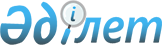 О признании утратившими силу некоторых решений Акжаикского районного маслихатаРешение Акжаикского районного маслихата Западно-Казахстанской области от 14 февраля 2020 года № 42-2. Зарегистрировано Департаментом юстиции Западно-Казахстанской области 18 февраля 2020 года № 6038
      В соответствии с Законом Республики Казахстан от 23 января 2001 года "О местном государственном управлении и самоуправлении в Республике Казахстан", Законом Республики Казахстан от 6 апреля 2016 года "О правовых актах" Акжаикский районный маслихат РЕШИЛ:
      1. Признать утратившими силу некоторые решения Акжаикского районного маслихата согласно приложению к настоящему решению.
      2. Руководителю аппарата районного маслихата (А.Ашабаев) обеспечить государственную регистрацию данного решения в органах юстиции.
      3. Настоящее решение вводится в действие со дня первого официального опубликования.
      1. Решение Акжаикского районного маслихата от 15 апреля 2016 года № 2-5 "О дополнительном регламентировании порядка проведения собраний, митингов, шествий, пикетов и демонстраций в Акжаикском районе" (зарегистрированное в Реестре государственной регистрации нормативных правовых актов № 4352, опубликованное 3 мая 2016 года в информационно-правовой системе "Әділет");
      2. Решение Акжаикского районного маслихата от 18 мая 2016 года № 3-12 "О внесении изменений в решение Акжаикского районного маслихата от 15 апреля 2016 года № 2-5 "О дополнительном регламентировании порядка проведения собраний, митингов, шествий, пикетов и демонстраций в Акжаикском районе" (зарегистрированное в Реестре государственной регистрации нормативных правовых актов № 4444, опубликованное 8 июня 2016 года в информационно-правовой системе "Әділет");
      3. Решение Акжаикского районного маслихата от 25 декабря 2018 года № 28-2 "О районном бюджете на 2019-2021 годы" (зарегистрированное в Реестре государственной регистрации нормативных правовых актов № 5503, опубликованное 17 января 2019 года в Эталонном контрольном банке нормативных правовых актов Республики Казахстан);
      4. Решение Акжаикского районного маслихата от 9 января 2019 года № 29-1 "О бюджете сельских округов Акжаикского района на 2019-2021 годы" (зарегистрированное в Реестре государственной регистрации нормативных правовых актов № 5520, опубликованное 25 января 2019 года в Эталонном контрольном банке нормативных правовых актов Республики Казахстан);
      5. Решение Акжаикского районного маслихата от 20 марта 2019 года № 31-1 "О внесении изменений в решение Акжаикского районного маслихата от 25 декабря 2018 года № 28-2 "О районном бюджете на 2019-2021 годы" (зарегистрированное в Реестре государственной регистрации нормативных правовых актов № 5575, опубликованное 4 апреля 2019 года в Эталонном контрольном банке нормативных правовых актов Республики Казахстан);
      6. Решение Акжаикского районного маслихата от 2 апреля 2019 года № 32-1 "О внесении изменений в решение Акжаикского районного маслихата от 9 января 2019 года № 29-1 "О бюджете сельских округов Акжаикского района на 2019-2021 годы" (зарегистрированное в Реестре государственной регистрации нормативных правовых актов № 5611, опубликованное 17 апреля 2019 года в Эталонном контрольном банке нормативных правовых актов Республики Казахстан);
      7. Решение Акжаикского районного маслихата от 6 июня 2019 года № 33-5 "О внесении изменений в решение Акжаикского районного маслихата от 25 декабря 2018 года № 28-2 "О районном бюджете на 2019-2021 годы" (зарегистрированное в Реестре государственной регистрации нормативных правовых актов № 5707, опубликованное 17 июня 2019 года в Эталонном контрольном банке нормативных правовых актов Республики Казахстан);
      8. Решение Акжаикского районного маслихата от 7 июня 2019 года № 34-1 "О внесении изменений в решение Акжаикского районного маслихата от 9 января 2019 года № 29-1 "О бюджете сельских округов Акжаикского района на 2019-2021 годы" (зарегистрированное в Реестре государственной регистрации нормативных правовых актов № 5709, опубликованное 18 июня 2019 года в Эталонном контрольном банке нормативных правовых актов Республики Казахстан);
      9. Решение Акжаикского районного маслихата от 23 сентября 2019 года № 35-1 "О внесении изменений в решение Акжаикского районного маслихата от 25 декабря 2018 года № 28-2 "О районном бюджете на 2019-2021 годы" (зарегистрированное в Реестре государственной регистрации нормативных правовых актов № 5793, опубликованное 30 сентября 2019 года в Эталонном контрольном банке нормативных правовых актов Республики Казахстан);
      10. Решение Акжаикского районного маслихата от 30 сентября 2019 года № 36-1 "О внесении изменений в решение Акжаикского районного маслихата от 9 января 2019 года № 29-1 "О бюджете сельских округов Акжаикского района на 2019-2021 годы" (зарегистрированное в Реестре государственной регистрации нормативных правовых актов № 5803, опубликованное 7 октября 2019 года в Эталонном контрольном банке нормативных правовых актов Республики Казахстан);
      11. Решение Акжаикского районного маслихата от 11 октября 2019 года № 37-1 "О внесении изменений в решение Акжаикского районного маслихата от 25 декабря 2018 года № 28-2 "О районном бюджете на 2019-2021 годы" (зарегистрированное в Реестре государственной регистрации нормативных правовых актов № 5824, опубликованное 17 октября 2019 года в Эталонном контрольном банке нормативных правовых актов Республики Казахстан);
      12. Решение Акжаикского районного маслихата от 10 декабря 2019 года № 38-1 "О внесении изменений в решение Акжаикского районного маслихата от 25 декабря 2018 года № 28-2 "О районном бюджете на 2019-2021 годы" (зарегистрированное в Реестре государственной регистрации нормативных правовых актов № 5893, опубликованное 19 декабря 2019 года в Эталонном контрольном банке нормативных правовых актов Республики Казахстан);
      13. Решение Акжаикского районного маслихата от 18 декабря 2019 года № 39-1 "О внесении изменений в решение Акжаикского районного маслихата от 9 января 2019 года № 29-1 "О бюджете сельских округов Акжаикского района на 2019-2021 годы" (зарегистрированное в Реестре государственной регистрации нормативных правовых актов № 5906, опубликованное 26 декабря 2019 года в Эталонном контрольном банке нормативных правовых актов Республики Казахстан).
					© 2012. РГП на ПХВ «Институт законодательства и правовой информации Республики Казахстан» Министерства юстиции Республики Казахстан
				Приложение
к решению Акжаикского 
районного маслихата 
от 14 февраля 2020 года № 42-2